Thornborough Road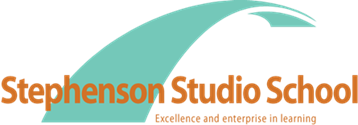 CoalvilleLeicestershireLE67 3TNTel: 01530 519099www.stephensonstudioschool.co.uk18th November 2019.Dear Parent / CarerIt gives me great pleasure to invite you to our parent only Cyber Crime awareness talk, which will be delivered by EMSOU (East Midlands Special Operations Unit).The talk will be taking place on:Wednesday 27th November 2019, 4pm.This awareness afternoon has been organised for the parents and carers of Stephenson Studio School students. A monitored space will be provided within the school during this time, for any students that are present on the premises whilst their parent or guardian attends the session.More and more young people are getting involved in Cyber crime. Many do it for fun without realising the consequences of their actions – but the penalties can be severe. Cyber crime isn’t a victimless crime and is taken extremely seriously by law enforcement.The main issues that will be covered in the talk are:Identify – working with parents, schools and other agencies to identify young people who are skilled at computing and what signs to look out for.Divert – preventing young people from using their skills to get involved in cyber crime.Engage – engaging young people in diversion projects and activities, giving them skills for future employment.If you wish to attend this event please return the slip below by Monday 25th November, or ring us on 01530 519099 to secure your place.Yours sincerely,Miss L FosterStudent Support Coordinator …………………………………………………………………………………………………Cyber Crime Awareness Talk reply slip – 27.11.19I ……………………..…………………, parent/carer of ………………………………….………will be attending the Cyber Crime Awareness Talk on the 27th of November 2019, at 4pm.